Project title: TELL ME a story 
Programe: Lifelong Learning Programme
Sub-programe: Grundtvig 
Action type: Partnerships 2012 
Action: Grundtvig Learning Partnerships 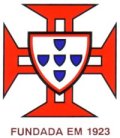 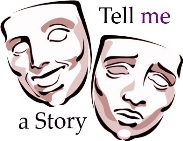 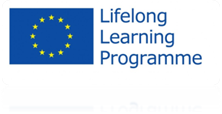 2nd MEETING IN GONDOMAR (PORTUGAL)2nd Evaluation ReportAttendees: On 32 attendees, 29 filled in the questionnaire which made the sample representative of 90,6%. Evaluation questionnaires: Poland- 8, Italy- 5, France- 5, Austria- 3, Netherlands- 11 Questionnaire: We asked to each participant to fill in a questionnaire in order to know what was good/bad. The aim of this procedure is to learn from our experiences and to become better hosts.Results:A. Evaluation of the organization of the partner meeting 1. Were you satisfied with the means of communication (mailing group) before the partners meeting? Ratings: 1 = poor to 5 = excellentVery Satisfactory: 17 (options 4-5) | Satisfactory: 7 (option 3)| Less Satisfactory: 3 (options 1-2) | No answer: 02. Did the seminar room meet your expectations? Ratings: 1 = poor to 5 = excellentVery Satisfactory: 16 (options 4-5) | Satisfactory: 11 (option 3) | Less Satisfactory: 0 (options 1-2) | No answer: 23. Were you satisfied with the agenda of the meeting? Ratings: 1 = poor to 5 = excellentVery Satisfactory: 23 (options 4-5) | Satisfactory: 6 (option 3) | Less Satisfactory: 0 (options 1-2) | No answer: 0B. Evaluation of the quality and relevance of the topics covered during the meeting 4. Were you satisfied with all the information and materials you received during the meeting concerning the agenda and structure of the project? Ratings: 1 = poor to 5 = excellentVery Satisfactory: 21 (options 4-5) | Satisfactory: 5 (option 3) | Less Satisfactory: 3 (options 1-2) | No answer: 05. Were you satisfied with all the information you received concerning the next project steps and are you aware of what kind of contributions will be expected from you? Ratings: 1 = poor to 5 = excellentVery Satisfactory: 15 (options 4-5) | Satisfactory: 13 (option 3) | Less Satisfactory: 1 (options 1-2) | No answer: 06. Were you satisfied with the working atmosphere during the meeting? Ratings: 1 = poor to 5 = excellentVery Satisfactory: 18 (options 4-5) | Satisfactory: 5 (option 3) | Less Satisfactory: 6 (options 1-2) | No answer: 07. Do you think the meeting was generally successful? Do you think the project group was able to achieve relevant results and to make some progress in its work? Ratings: 1 = poor to 5 = excellentVery Successful: 27 (options 4-5) | Successful: 2 (option 3) | Less Successful: 0 (options 1-2) | No answer: 0C. The Coordination 8. Were you satisfied with the way the meeting was managed (coordinated)? Ratings: 1 = poor to 5 = excellentVery Satisfactory: 20 (options 4-5) | Satisfactory: 9 (option 3) | Less Satisfactory: 0 (options 1-2) | No answer: 0D. The evaluation of the project partners 9. Were you satisfied with the level and quality of other partners’ contributions to this meeting? Ratings: 1 = poor to 5 = excellentVery Satisfactory: 18 (options 4-5) | Satisfactory: 7 (option 3) | Less Satisfactory: 4 (options 1-2) | No answer: 010. Were you satisfied with the preparation and involvement of the partner from.... Poland? Ratings: 1 = poor to 5 = excellentVery Satisfactory: 17 (options 4-5) | Satisfactory: 9 (option 3) | Less Satisfactory: 2 (options 1-2) | No answer: 111. Were you satisfied with the preparation and involvement of the partner from.... Netherlands? Ratings: 1 = poor to 5 = excellentVery Satisfactory: 21 (options 4-5) | Satisfactory: 6 (option 3) | Less Satisfactory: 1 (options 1-2) | No answer: 112. Were you satisfied with the preparation and involvement of the partner from.... Austria? Ratings: 1 = poor to 5 = excellentVery Satisfactory: 22 (options 4-5) | Satisfactory: 6 (option 3) | Less Satisfactory: 0 (options 1-2) | No answer: 113. Were you satisfied with the preparation and involvement of the partner from.... Italy? Ratings: 1 = poor to 5 = excellentVery Satisfactory: 19 (options 4-5) | Satisfactory: 4 (option 3) | Less Satisfactory: 3 (options 1-2) | No answer: 214. Were you satisfied with the preparation and involvement of the partner from.... France? Ratings: 1 = poor to 5 = excellentVery Satisfactory: 20 (options 4-5) | Satisfactory: 9 (option 3) | Less Satisfactory: 0 (options 1-2) | No answer: 015. Were you satisfied with the preparation and involvement of the partner from.... Ratings: 1 = poor to 5 = excellentVery Satisfactory: 0 (options 4-5) | Satisfactory: 0 (option 3) | Less Satisfactory: 0 (options 1-2) | No answer: 0E. The Evaluation of the Project Website 16. Is the project website available and functions well? Ratings: 1 = poor to 5 = excellentVery well: 27 (options 4-5) | Well: 0 (option 3) | Quite Well: 0 (options 1-2) | No answer: 217. Are the information on the project website sufficient? Ratings: 1 = poor to 5 = excellentVery Satisfactory: 27 (options 4-5) | Satisfactory: 0 (option 3) | Less Satisfactory: 0 (options 1-2) | No answer: 218. Is the structure of the website clear and are the information you need easy to find? Ratings: 1 = poor to 5 = excellentVery clear: 27 (options 4-5) | Clear: 0 (option 3) | Less clear: 0 (options 1-2) | No answer: 2